El siguiente es el documento presentado por el Magistrado Ponente que sirvió de base para proferir la providencia dentro del presente proceso.  El contenido total y fiel de la decisión debe ser verificado en la respectiva Secretaría.Asunto			: Sentencia de tutela en primera instanciaAccionante		: Harlent Faver Parra GrajalesAccionado (s)		: Juzgado Segundo de Familia de Pereira Vinculado (s)		: Deisy Molsave Impatá o Himpatá y otrosRadicación		: 66001-22-13-000-2019-00391-00Magistrado Ponente	: DUBERNEY GRISALES HERRERAActa número		: 186 de 10-05-2019TEMAS:	DEBIDO PROCESO / TUTELA CONTRA DECISIÓN JUDICIAL / REQUISITOS GENERALES Y ESPECÍFICOS DE PROCEDIBILIDAD / CARENCIA ACTUAL DE OBJETO POR HECHO  SUPERADO / CASO: MORA JUDICIAL.Los requisitos generales de procedibilidad, explicados en amplitud en la sentencia C-590 de 2005 y reiterados en la consolidada línea jurisprudencial de la CC son: (i) Que el asunto sea de relevancia constitucional; (ii) Que se hayan agotado los medios ordinarios y extraordinarios de defensa judicial al alcance del afectado; (iii) Que se cumpla con el requisito de inmediatez; (iv) Que la irregularidad procesal tenga un efecto directo y determinante sobre la decisión atacada; (v) Que el actor identifique los hechos generadores de la vulneración y que; (vi) De ser posible, los hubiere alegado en el proceso judicial en las oportunidades debidas; (vii) Que no se trate de tutela contra tutela.De otra parte, como requisitos o causales especiales de procedibilidad, se han definido los siguientes: (i) Defecto orgánico, (ii) Defecto procedimental absoluto, (iii) Defecto fáctico, (iv) Error inducido, (v) Decisión sin motivación, (vi) Defecto material o sustantivo; (vii) Desconocimiento del precedente; y, por último, (viii) violación directa de la Carta. (…)En reiterada jurisprudencia la CC ha señalado que si durante el trámite de una acción de tutela, la circunstancia que causa la vulneración o amenaza de los derechos fundamentales deprecados, cesa o es superada, o, por el contrario, se consuma el daño que se pretendía evitar, la solicitud de amparo pierde su razón de ser, pues es inexistente el objeto jurídico sobre el que pronunciarse. (…)En tratándose de la primera hipótesis dispuso la CC  que la expresión "hecho superado" debe considerarse en el sentido estricto de las palabras, esto es, que se satisfizo lo pedido en la tutela, así entonces, se presenta cuando la vulneración o amenaza se supera porque el accionado realizó o dejó de hacer la conducta que causaba el agravio, es decir, atendió las pretensiones del accionante.
REPUBLICA DE COLOMBIA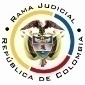 RAMA JUDICIAL DEL PODER PÚBLICOTRIBUNAL SUPERIOR DEL DISTRITO JUDICIALSALA DE DECISIÓN CIVIL –FAMILIA – DISTRITO DE PEREIRA	DEPARTAMENTO DE RISARALDA	Pereira, R., diez (10) de mayo de dos mil diecinueve (2019).EL ASUNTO POR DECIDIREl amparo constitucional de la referencia, adelantadas las debidas actuaciones con el trámite preferente y sumario, sin que se evidencien causales de nulidad que lo invaliden.LA SÍNTESIS FÁCTICA Se mencionó que el Juzgado accionado en el proceso ejecutivo No.2018-00167-00, no ha resuelto el pedimento radicado el 26-02-2019 tendiente a que se ordene la entrega de los títulos judiciales retenidos por cuenta de la medida cautelar decretada (Folios 1 y 2, este cuaderno).LOS DERECHOS INVOCADOSEl actor considera que se vulneran los derechos de petición y de la seguridad social; empero, esta Corporación colige la invocación implícita del derecho al debido proceso por tratarse de una actuación judicial (Folios 1 y 2, este cuaderno).LA PETICIÓN DE PROTECCIÓNSe pretende el amparo de los derechos y, en consecuencia, ordenar al accionado que entregue los títulos judiciales al ejecutante (Folios 1 y 2, este cuaderno).EL RESUMEN DE LA CRÓNICA PROCESALEn reparto ordinario del 29-04-2019 se asignó a este Despacho, con providencia del día siguiente se admitió y se ordenó vincular a quienes se estimó conveniente, entre otras decisiones (Folio 7, ibídem). Fueron debidamente enterados los extremos de la acción (Folios 8 a 10, ibídem). Contestó el Procurador Judicial para la defensa de los derechos    de la infancia, la adolescencia y la Familia (Folios 55 a 58, ibídem). El Juzgado arrimó el informe y copias requeridas, sin oponerse a las pretensiones (Folios 11 a 53, ib.). LA SINOPSIS DE LA RESPUESTAEl Procurador Judicial vinculado refirió que el amparo reúne los presupuestos de procedencia, mas debe declararse la carencia actual de objeto por el hecho superado, habida cuenta de que el juzgado accionado ya resolvió el pedimento del accionante (Folios 55 a 58, ibídem).LA FUNDAMENTACIÓN JURÍDICA PARA DECIDIRLa competencia. Este Tribunal es competente para conocer la acción en razón a que es el superior jerárquico del Juzgado Segundo de Familia de Pereira.El problema jurídico a resolver. ¿El Juzgado accionado, ha vulnerado o amenazado los derechos fundamentales del accionante con ocasión del trámite surtido en la ejecución por alimentos, según lo expuesto en el escrito de tutela?   Los presupuestos generales de procedenciaLa legitimación en la causaSe cumple por activa dado que el actor actúa como ejecutado en el proceso ejecutivo de alimentos  donde se reprocha la falta al debido proceso y presentó el memorial del cual exige su respuesta (Folio 46, ib.). Y por pasiva, el despacho Judicial accionado porque tramita dicho proceso.Las sub-reglas de procedibilidad frente a decisiones judicialesDesde la sentencia C-543  de  1992,  que examinó en constitucionalidad, los artículos 11, 12 y 40 del Decreto 2591 de 1991, declarados ajustados a la Carta, inicia la línea jurisprudencial en torno a la tutela contra providencias judiciales, que ha evolucionado hasta una re-definición dogmática entre 2003 y 2005, básicamente sustituyó la expresión “vías de hecho” por la de “causales genéricas de procedibilidad” y ensanchó las causales especiales, pasando de cuatro (4) a ocho (8).  En el mismo sentido Quiroga Natale.Ahora, en frente del examen que se reclama en sede constitucional, resulta de mayúscula trascendencia, precisar que se trata de un juicio de validez y no de corrección, lo que evidencia   que   son   dos   planos   de   estudio   diversos,  entonces,  mal  puede  mutarse  en constitucional lo que compete al ámbito legal, ello se traduce en evitar el riesgo de convertirse en una instancia más, que iría en desmedro de la naturaleza excepcional del instrumento protector.  Así lo explicó la Colegiatura constitucional.Los requisitos generales de procedibilidad, explicados en amplitud en la sentencia C-590 de 2005 y reiterados en la consolidada línea jurisprudencial de la CC son: (i) Que el asunto sea de relevancia constitucional; (ii) Que se hayan agotado los medios ordinarios y extraordinarios de defensa judicial al alcance del afectado; (iii) Que se cumpla con el requisito de inmediatez; (iv) Que la irregularidad procesal tenga un efecto directo y determinante sobre la decisión atacada; (v) Que el actor identifique los hechos generadores de la vulneración y que; (vi) De ser posible, los hubiere alegado en el proceso judicial en las oportunidades debidas; (vii) Que no se trate de tutela contra tutela.De otra parte, como requisitos o causales especiales de procedibilidad, se han definido los siguientes: (i) Defecto orgánico, (ii) Defecto procedimental absoluto, (iii) Defecto fáctico, (iv) Error inducido, (v) Decisión sin motivación, (vi) Defecto material o sustantivo; (vii) Desconocimiento del precedente; y, por último, (viii) violación directa de la Carta.  Un sistemático  recuento  puede  leerse  en  la  obra  de  los  doctores  Catalina  Botero Marino y Quinche Ramírez.La carencia actual de objeto En reiterada jurisprudencia la CC ha señalado que si durante el trámite de una acción de tutela, la circunstancia que causa la vulneración o amenaza de los derechos fundamentales deprecados, cesa o es superada, o, por el contrario, se consuma el daño que se pretendía evitar, la solicitud de amparo pierde su razón de ser, pues es inexistente el objeto jurídico sobre el que pronunciarse. En palabras de la Corte: "(...) En estos supuestos, la tutela no es un mecanismo judicial adecuado pues ante la ausencia de supuestos fácticos, la decisión que pudiese tomar el juez en el caso concreto para resolver la pretensión se convertiría en ineficaz (...)".Dicho fenómeno se denomina carencia actual de objeto que, conforme a la teoría jurisprudencial, se presenta como alternativa para que los pronunciamientos en sede de tutela no se tornen fútiles. Se materializa de diferentes maneras, destacándose dos eventos específicos (i) El hecho superado y (ii) El daño consumado, con consecuencias diferentes. En tratándose de la primera hipótesis dispuso la CC que la expresión "hecho superado" debe considerarse en el sentido estricto de las palabras, esto es, que se satisfizo lo pedido en la tutela, así entonces, se presenta cuando la vulneración o amenaza se supera porque el accionado realizó o dejó de hacer la conducta que causaba el agravio, es decir, atendió las pretensiones del accionante. Así, para determinar si se está en presencia o no de un hecho superado, conforme lo dicho por el máximo ente constitucional (i) Debe comprobarse que con anterioridad a la interposición de la acción exista un acto u omisión que viole o amenace violar un derecho fundamental; y (ii) Que durante el trámite del amparo se supere el agravio o amenaza.EL CASO CONCRETO ANALIZADOEn el presente amparo se consideran cumplidos los presupuestos generales de procedibilidad. El asunto es de relevancia constitucional porque atañe al derecho al debido proceso; el ordenamiento carece de medios técnicos específicos para la reclamación pretendida (Resolver memorial); no se trata de una decisión de tutela; hay inmediatez porque la petición de entrega de títulos se radicó el 26-02-2019 (Folio 46, este cuaderno) y la tutela fue instaurada el 29-04-2019 (Folio 5, ibídem); las irregularidades resultan ser trascendentes en el trámite procedimental; y, se identificaron los hechos generadores de la amenaza o vulneración de los derechos.Ahora, como el a quo accionado mediante proveído del 02-05-2019 resolvió sendos pedimentos del accionante, entre ellos, el atinente a la entrega de títulos (Folio 48, ib.), advierte esta Magistratura que sí hubo vulneración al derecho invocado por mora judicial, puesto que se profirió por fuera de los diez (10) días de que trata el artículo 120, CGP, sin que mediara justificación alguna-.Pese a lo expuesto, ya cesó, en consecuencia, no hay objeto jurídico sobre el cual fallar y la decisión que se adopte resultará inútil. De esta manera, se configura el hecho superado, pues las pretensiones se encuentran satisfechas, y así se declarará. En mérito de lo expuesto, el Tribunal Superior del Distrito Judicial de Pereira, Sala de Decisión Civil -Familia, administrando Justicia, en nombre de la República de Colombia y por autoridad de la Ley,F A L L ADECLARAR la carencia actual de objeto por el hecho superado del amparo propuesto por el señor Harlent Faver Parra Grajales frente al Juzgado Segundo de Familia de Pereira.REMITIR este expediente, a la CC para su eventual revisión, de no ser impugnada.ARCHIVAR el expediente, previa anotaciones en los libros radicadores.NotifíqueseDUBERNEY GRISALES HERRERAM A G I S T R A D OEDDER JIMMY SÁNCHEZ C.		JAIME ALBERTO SARAZA N.       M A G I S T R A D O 				M A G I S T R A D O